Stoughton South Elementary School 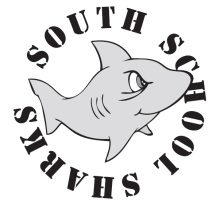 PTO AgendaOctober 4, 2023Welcome & IntroductionsApproval of September meeting minutesUpcoming at the South 10/5 World Teacher’s Day 10/5 PTC Registration Opens 4pm, Parent Portal10/6 Popcorn Friday10/16-10/20 Discovery Museum 10/12 PTO Presidents ☕️ Superintendent10/19 Early Release10/19 Parent-Teacher Conferences (Look for our PTO Table!)10/19 Dining 4$ - Chateau (Don’t Forget to mention the South!)10/20 Decorate & Set-Up for PP*10/22 Pumpkin PatchSet-Up 8-12*Main Event 12-4 (Raffles begin at 3pm)*Clean up 4-5*10/28 Trunk or Treat “Fins & Flames” @ Dawe 6-7:15 pm*11/1 PTO Meeting @ 7pmOld Business (Updates & Follow-Ups)JR’s Landscaping - School Front ProjectGet Personal w/ PTO completeB2S Night PTO Table Raffles, Cookies & Sharking (HBday)PTO Events iCalendarSpring SUPPORT STAFF Giving Drive Follow Up*3rd Grade Team Requested Spelling City, Board Approved ($121-)National Custodial Recognition, RecapTime Capsule, UpdateFlag Day 2024, Mary ReeseNew Business Art Teacher RequestVote 🗳️ Required Teacher Anniversaries Milestones, How to Honor & Acknowledge?Johnson, 30thRussell, 30thSHS Scholarship RecipientsBudget Notes, Profit & Loss as of 9/30/23SEPAC Donation UpdateTeacher Grant UpdateWebsite Updates Sponsor Links from DonorsGet Personal with your PTONewsletterSpirit Wear Sales Summary Rebecca’s Nut Free UpdateTiffany WhiteDining 4$ - ChateauMelissa LynchPumpkin Patch*Signup Geniuses are available! Progress Update (Overall & each Subcommittee)TY Notes*Ongoing Fundraiser Reminders:Sharking* (Until Winter Begins 12/21, or ground freezes) Sara LevineTextile BinStaples CONNECT, Lots of Teachers still missing!Walmart SPARKSJola Tuck & Allison ReddingtonDiscovery Science MuseumWhale Exhibit ? Recycled Mobile Home ?Parent Math Curriculum/ Homework Help Night UpdateLaura CallisGarden Box* Status UpdateMs. Gabriels Membership UpdatesMath Literacy Clocks UpdateOther*Volunteer(s) Needed>> Next Meeting - November 1, 2023 <<Allison Reddington - President’s & Kasey DiBiasio - VP’s UpdatesJola Tuck – Treasurer’s UpdatesMelanie DiBiasio – Secretary’s UpdatesAbby Eustis & Jenney Ivaldi – Fundraising UpdatesNancy Nunez – Cultural Enrichment UpdatesTiffany White – Membership UpdatesMr. Dore & Teacher Reps - South School Updates